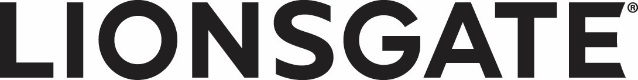 MUCİZE(Wonder)Gösterim Tarihi: 	24 Kasım 2017Dağıtım: 		TME FilmsTanıtım Materyalleri:	www.lionsgatepublicity.com/theatrical/WonderFacebook:		www.facebook.com/WonderTheMovie 	 Instagram:		www.instagram.com/WonderTheMovie Twitter:		www.twitter.com/WonderTheMovie Etiket:			#WonderMovie Sınıflandırma:		Ebeveyn Rehberliği-Zorbalık ve bazı kaba dil içeren tematik unsurlar içinABD Vizyon Tarihi: 	17 Kasım 2017Film Süresi:		BelirlenmemişOyuncular:	Julia Roberts, Owen Wilson, Jacob Tremblay, Mandy Patinkin, Daveed DiggsYönetmen:		Stephen ChboskySenaryo:		Stephen Chbosky ve Steven Conrad and Jack Thorne	Bağlı Kalınan Roman:	R. J. PalacioYapımcı:		David Hoberman, p.g.a., Todd Lieberman, p.g.a.Baş Yapımcılar:	Jeff Skoll, Robert Kessel, Michael Beugg, R. J. Palacio, Alexander YoungJenerik sözleşmesizÖZETNew York Times'ın en çok satan kitabından yola çıkılarak yapılmış MUCİZE, August Pullman'ın ilham verici ve sıcak hikayesini anlatıyor. Auggie, normal bir okula gitmesini engelleyen yüz farklılıklarıyla doğdu ve beşinci sınıfa başladığında kahramanların en benzersizi oldu. Ailesi, yeni sınıf arkadaşları ve daha büyük toplulukların hepsi merhametlerini ve kabullerini bulmak için uğraşırken, Auggie'nin olağanüstü yolculuğu hepsini birleştirecek ve öne çıkmak için doğduğunuzda karışamayacağınızı kanıtlayacaktır.Lionsgate; Walden Media ve Participant Media işbirliği ile sunar. Bir Mandeville Films / Lionsgate yapımı.KISA BAŞLIKNew York Times'ın en çok satan kitabına dayanan MUCİZE, beşinci sınıfa başlayan, yüz farklılıkları olan ve ilk kez normal bir okula giden August Pullman'ın inanılmaz ilham verici ve sıcak hikayesini anlatıyor.